Письмо №1225 от 16 декабря 2020 годаО предоставлении учащимся с ОВЗ и детьми-инвалидами пакета документов Руководителям ООВ соответствии с Порядком проведения государственной итоговой аттестации по образовательным программам среднего общего образования, утвержденного приказом Министерства просвещения Российской Федерации от 7 ноября 2018 г. №189/1513, в соответствии с Методическими рекомендациями по организации и проведению итогового собеседования для органов исполнительной власти субъектов Российской Федерации, осуществляющих государственное управление в сфере образования, а также в соответствии с письмом Министерства образования и науки РД №06-11791/01-18/20 от 16.12.2020г. МКУ «Управление образования» в дополнение к письму УО № 1196 от 07.12.2020г. информирует о том, что обучающиеся с ограниченными возможностями здоровья при подаче заявления на участие в итоговом собеседовании предъявляют копию рекомендаций ПМПК, а участники итогового собеседования — дети-инвалиды и инвалиды —заверенную в установленном порядке копию справки, подтверждающей инвалидность.На основании этого руководителям ОО необходимо представить: списки выпускников указанной категории, с указанием Ф.И.О., паспортных данных и данных СНИЛСа, заверенные подписью и печатью руководителя ОО, на бумажном носителе, а также в электронном виде;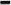 - для обучающихся с ограниченными возможностями здоровья - копию рекомендаций психолого-медико-педагогической комиссии, а для обучающихся детей-инвалидов и инвалидов копию справки, подтверждающей факт установления инвалидности, выданной федеральным государственным учреждением медико-социальной экспертизы, заверенную нотариально.Срок подачи документов в Министерство образования и науки РД изменен. Поэтому вам необходимо представить весь пакет документов по письму УО № 1196 от 07.12.2020г. со всеми необходимыми сведениями до 24 декабря. Начальник МКУ «УО»:                                                              Х.ИсаеваИсп.Магомедова У.К.Тел.: 8 (903)482-57-46 